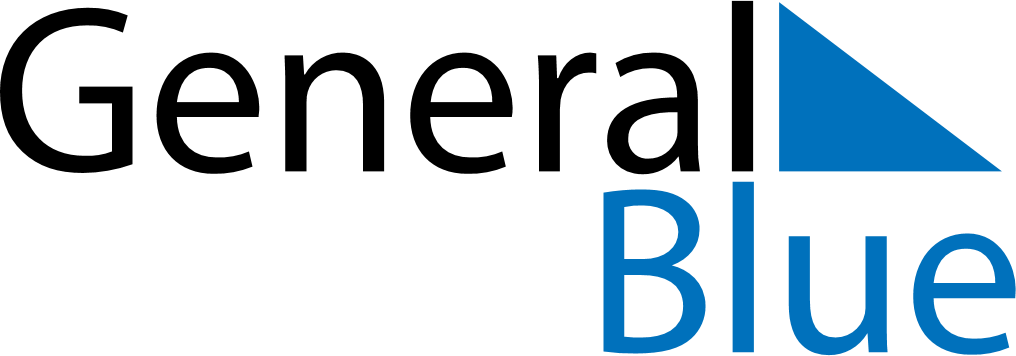 2021 2021 2021 2021 2021 2021 2021 JULYMondayTuesdayWednesdayThursdayFridaySaturdaySundayJULY1234JULY567891011JULY12131415161718JULY19202122232425JULY262728293031MY NOTES